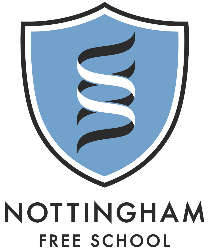 Work set for Year 9Each subject has set tasks for you to complete:A knowledge based task (KO learning or BBC bitesize learning, for example)A development task (Seneca Learning, Hegarty, Quizlet, etc.) You must complete both parts of the work. Many of your teachers will be monitoring your work online (Seneca learning, Hegarty, Quizlet, etc.)Some of your teachers will ask you to upload work to Microsoft Teams if they cannot monitor it online. As of Monday 11 May, you do not need to complete a work log and submit this to your tutor. You can still use this document to plan out your working week, but this is optional.Tick each task when complete. EnglishMathsBiology Chemistry Physics HistoryGeographyPhilosophy and ethicsSpanishDramaDTFoodMusicArtICTGCSE PECore PEKnowledge Learning TasksThese tasks will need completing prior to the development tasks. These direct you to your knowledge organisers and ensure you have acquired the key knowledge you will need in order to complete the development tasks.Knowledge Learning TasksThese tasks will need completing prior to the development tasks. These direct you to your knowledge organisers and ensure you have acquired the key knowledge you will need in order to complete the development tasks.Tick when complete9a1, 9a2, 9b1, 9b2Choose either: Using your Lord of The Flies KO:Section C – charactersCreate a character study of 3 of at least main characters from the novel:What are they like (appearance)? What are their main events in the novel? What do they say (their key quotations)? What do they symbolise?Section F – VocabularyMake sure you understand what all of these words mean – create a glossary of these words with definitions and examples.Sections G – Context.Make sure you understand what Context means – create a mind map with some important context information around the novel e.g. William Golding (the author) served in World War Two. This may have inspired him to include a war in his story. Or, https://www.bbc.co.uk/bitesize/guides/zrb7rj6/revision/1Make notes on the Revise section, watch the video and complete the test. https://www.bbc.co.uk/bitesize/guides/zk46kmn/revision/1Make notes on the Revise section, watch the video and complete the test. https://www.bbc.co.uk/bitesize/guides/zjdnjhv/revision/1Make notes on the Revise section, watch the video and complete the test. https://www.bbc.co.uk/bitesize/guides/z7jf7nb/revision/1Make notes on the Revise section and complete the testFinally, Have a go at the sample exam style question: https://www.bbc.co.uk/bitesize/guides/zvyw382/revision/1Please send a screenshot of your completed tests.Development TasksThese tasks should be completed after you have learnt the knowledge. They will help you apply the knowledge you have learnt and expand the topic further.Development TasksThese tasks should be completed after you have learnt the knowledge. They will help you apply the knowledge you have learnt and expand the topic further.Tick when complete9a1, 9a2, 9b1, 9b2Seneca Learning:Follow your class code and complete the Seneca learning tasks to Test your knowledge:9a1: https://app.senecalearning.com/dashboard/join-class/1gc3pufsot9a2: https://app.senecalearning.com/dashboard/join-class/x1cmljtpxv9b1: https://app.senecalearning.com/dashboard/join-class/b8wu8hd9gs9b2: https://app.senecalearning.com/dashboard/join-class/3dknj9u8goYour class teachers will be able to monitor the amount of work you are completing and see which questions you are getting wrong to help with planning further work. Knowledge Learning TasksThese tasks will need completing prior to the development tasks. These direct you to your knowledge organisers and ensure you have acquired the key knowledge you will need in order to complete the development tasks.Knowledge Learning TasksThese tasks will need completing prior to the development tasks. These direct you to your knowledge organisers and ensure you have acquired the key knowledge you will need in order to complete the development tasks.Tick when complete9a1, a2, b1, b2Individual tasks will be set on Hegarty Maths by your class teacher. You should always watch the video first to ensure you can complete the task successfully. Use your knowledge organiser workbook to record the evidence of watching the video (you will be asked to try examples) and then to show your working out for completing the exercise set.Don’t forget you can use MemRi and FixIt5 to improve your previous learning – ask your class teacher if you are unsure.Development TasksThese tasks should be completed after you have learnt the knowledge. They will help you apply the knowledge you have learnt and expand the topic further.Development TasksThese tasks should be completed after you have learnt the knowledge. They will help you apply the knowledge you have learnt and expand the topic further.Tick when complete9a1, a2, b1, b2BBC Bitesize KS4 Maths https://www.bbc.co.uk/bitesize/examspecs/z8sg6frMaths Made Easy https://mathsmadeeasy.co.uk/gcse-maths-revision/
Scroll down for the full list of topics or use the search tool.If you would really like to challenge yourself then why not start practising for the next UKMT maths challenge, the top 40 students within each year group are entered each year. Please choose the correct age group for you using the links below:
Intermediate: https://www.ukmt.org.uk/competitions/solo/intermediate-mathematical-challenge/archive
Junior: https://www.ukmt.org.uk/competitions/solo/junior-mathematical-challenge/archiveKnowledge Learning TasksThese tasks will need completing prior to the development tasks. These direct you to your knowledge organisers and ensure you have acquired the key knowledge you will need in order to complete the development tasks.Knowledge Learning TasksThese tasks will need completing prior to the development tasks. These direct you to your knowledge organisers and ensure you have acquired the key knowledge you will need in order to complete the development tasks.Tick when complete9a1, a2, b1, b211th May – KO B5/7 Diseases – section ‘health and disease’ and ‘using data to discover risk factors’Use look, cover, write check to memorise this section (mark in green pen). 18th May - KO B7 Non-communicable disease – section ‘Coronary heart disease’, ‘heart transplants’ and ‘other heart diseases’Create a mind map or clock learning to summarise key information. 1st June – KO B7 Non communicable disease – Section ‘Kidney failure’ and ‘Diabetes – a non-communicable disease’.Create a mind map or clock learning to summarise key information. Development TasksThese tasks should be completed after you have learnt the knowledge. They will help you apply the knowledge you have learnt and expand the topic further.Development TasksThese tasks should be completed after you have learnt the knowledge. They will help you apply the knowledge you have learnt and expand the topic further.Tick when complete9a1, a2, b1, b211th May - Complete the ‘risk factors’ assignment on Seneca learning. 18th May - Complete the ‘heart diseases’, ‘treating heart disease’ and ‘cancer’ assignments on Seneca learning. 1st June – Complete ‘end of topic test’ assignment on Seneca learning.Knowledge Learning TasksThese tasks will need completing prior to the development tasks. These direct you to your knowledge organisers and ensure you have acquired the key knowledge you will need in order to complete the development tasks.Knowledge Learning TasksThese tasks will need completing prior to the development tasks. These direct you to your knowledge organisers and ensure you have acquired the key knowledge you will need in order to complete the development tasks.Tick when complete9a1, a2, b1, b211th May – Watch the following youtube video: https://www.youtube.com/watch?v=9GH95172Js8  Make brief notes as you watch the video to highlight how to do this practical and other key information. 18th May - KO C5 Chemical changes, section ‘acids and alkalis’ Use look, cover, write check to memorise this section (mark in green pen). 1st June – KO C5 Chemical changes, section ‘Reactions of metals’, ‘other methods of extraction’ and ‘Oxidation reactions’ and KO C6 Electrolysis – Page 2Use look, cover, write check to memorise this section (mark in green pen). Development TasksThese tasks should be completed after you have learnt the knowledge. They will help you apply the knowledge you have learnt and expand the topic further.Development TasksThese tasks should be completed after you have learnt the knowledge. They will help you apply the knowledge you have learnt and expand the topic further.Tick when complete9a1, a2, b1, b211th May – Complete the ‘Soluble salts’ and ‘required practical: separating mixtures’ assignments on Seneca learning.18th May - Complete the ‘The pH scale’ assignments on Seneca learning.1st June – Complete the ‘electrolysis and metal extraction’ assignments on Seneca learningKnowledge Learning TasksThese tasks will need completing prior to the development tasks. These direct you to your knowledge organisers and ensure you have acquired the key knowledge you will need in order to complete the development tasks.Knowledge Learning TasksThese tasks will need completing prior to the development tasks. These direct you to your knowledge organisers and ensure you have acquired the key knowledge you will need in order to complete the development tasks.Tick when complete9a1, a2, b1, b211th May – KO P5 Electricity in the home, section ‘national grid’, ‘three-core cables’ and ‘wire in three-core cable table’ (in blue)Create a mind map to summarise the information and use look, cover, write, check for the diagram of a wire. 18th May - KO P4 Electric circuits, section ‘static electricity’ and ‘electric fields’Create a mind map to summarise the information. 1st June – KO P5 Electricity in the home, section ‘Direct and alternating current (including the graphs in beige)’ and ‘Danger (and safety)’Create a mind map to summarise the information and use look, cover, write, check for the diagrams of AC generator and a battery. Development TasksThese tasks should be completed after you have learnt the knowledge. They will help you apply the knowledge you have learnt and expand the topic further.Development TasksThese tasks should be completed after you have learnt the knowledge. They will help you apply the knowledge you have learnt and expand the topic further.Tick when complete9a1, a2, b1, b211th May – Complete the ‘electricity in homes section’ assignment on Seneca learning.18th May - Complete the ‘static electricity section’ assignment on Seneca learning.1st June – Complete the ‘Electrical safety’ and ‘Electrical safety 2’ assignments on Seneca learning.Knowledge Learning TasksThese tasks will need completing prior to the development tasks. These direct you to your knowledge organisers and ensure you have acquired the key knowledge you will need in order to complete the development tasks.Knowledge Learning TasksThese tasks will need completing prior to the development tasks. These direct you to your knowledge organisers and ensure you have acquired the key knowledge you will need in order to complete the development tasks.Tick when complete9AUse Seneca: Classroom code – rlc4lng48yComplete Section 1.3 ‘Establishing Control’ of Seneca and use the following KOs to learn about how William established control in England:How did William Seize Control after Hastings?Revolts: 1067-1075The Harrying of the North and Hereward the WakeMethod of Control: CastlesI will be setting weekly assignments on Teams to break this down for you. This will also include Team quizzes to complete based on your KO and Seneca learning.9BUse Seneca: Classroom code – wyxloi7dglComplete Section 1.3 ‘Establishing Control’ of Seneca and use the following KOs to learn about how William established control in England:How did William Seize Control after Hastings?Revolts: 1067-1075The Harrying of the North and Hereward the WakeMethod of Control: CastlesI will be setting weekly assignments on Teams to break this down for you. This will also include Team quizzes to complete based on your KO and Seneca learning.Development TasksThese tasks should be completed after you have learnt the knowledge. They will help you apply the knowledge you have learnt and expand the topic further.Development TasksThese tasks should be completed after you have learnt the knowledge. They will help you apply the knowledge you have learnt and expand the topic further.Tick when complete9A'Explain what was important about William's preparations for his victory in the Battle of Hastings' (8 marks)9BAnswer the following 8 mark questions:‘Write an account of how William I established control of England, 1066-1070.’ (8 marks)And/Or:‘Explain what was important about the Harrying of the North to William’s establishment of control in England.’ (8 marks)ClassTeacherKnowledge Organisers  in order with suggested strategiesTick when complete9AMiss Detton9BMiss Detton9DMr HurstCoasts Unit – Physical Geography Unit 3 KO pages 15 –19. A variety of activities are applicable here such as: posters, mind maps, flashcards, look cover write and check and general notes. You can send your work to your teacher via Teams. https://www.bbc.co.uk/bitesize/guides/zt6r82p/revision/1Revise and complete quiz.  https://www.bbc.co.uk/bitesize/guides/zyfd2p3/revision/1Revise and complete quiz.  https://www.bbc.co.uk/bitesize/guides/z2234j6/revision/1 Revise and complete quiz.  Development Activities:Complete your Seneca assignments set by your teacher. Your teacher will monitor this. The class codes are:9A - 6ewss35kf99C - hsy23ixn2c9D - z6be6n2kwtOptional…https://www.eastriding.gov.uk/environment/sustainable-environment/looking-after-our-coastline/defending-the-east-riding-coastline/ - reading this blog. Come to judgement (in the style of a 9 mark question) of how effective the strategies are for protecting the coastlines of Holderness. Development Activities:Complete your Seneca assignments set by your teacher. Your teacher will monitor this. The class codes are:9A - 6ewss35kf99C - hsy23ixn2c9D - z6be6n2kwtOptional…https://www.eastriding.gov.uk/environment/sustainable-environment/looking-after-our-coastline/defending-the-east-riding-coastline/ - reading this blog. Come to judgement (in the style of a 9 mark question) of how effective the strategies are for protecting the coastlines of Holderness. ClassTeacherKnowledge Learning TasksThese tasks will need completing prior to the development tasks. These direct you to your knowledge organisers and ensure you have acquired the key knowledge you will need in order to complete the development tasks.Tick when complete9B Full CourseMrs InglisHuman Rights and Social Justice KO (on teams)Section 5: Racial Prejudice and DiscriminationCreate a mindmap on this section Short CourseWar, Peace and Justice KOSeneca: See teams for class codeComplete sections in 4.1 assigned to you on Seneca4.1.1 Peace and Justice4.1.2 Catholic Perspective4.1.3 Jewish Perspective4.1.4 Islamic PerspectiveDevelopment TasksThese tasks should be completed after you have learnt the knowledge. They will help you apply the knowledge you have learnt and expand the topic further.Development TasksThese tasks should be completed after you have learnt the knowledge. They will help you apply the knowledge you have learnt and expand the topic further.Tick when completeFull Course: Seneca: Class code:uqvnb0i2vjComplete all section in 6.1 assigned to you on Seneca.Complete end of unit test on SenecaShort Course: Complete end of unit test on Peace and Justice on Seneca       Watch Hackshaw Ridge (It’s a true story!)Full Course: Seneca: Class code:uqvnb0i2vjComplete all section in 6.1 assigned to you on Seneca.Complete end of unit test on SenecaShort Course: Complete end of unit test on Peace and Justice on Seneca       Watch Hackshaw Ridge (It’s a true story!)Knowledge Learning TasksThese tasks will need completing prior to the development tasks. These direct you to your knowledge organisers and ensure you have acquired the key knowledge you will need in order to complete the development tasks.Knowledge Learning TasksThese tasks will need completing prior to the development tasks. These direct you to your knowledge organisers and ensure you have acquired the key knowledge you will need in order to complete the development tasks.Tick when completePractise the links below little and often, as there is a lot to learn but you can re-visit the Quizlet and keep practising until you remember them.KO 5 Cities Quizlet: https://quizlet.com/_5kxgvbPractise these module 5 vocabulary Quizlets:In my town & how do you get to the...?: https://quizlet.com/_4v2pxdAt the tourist office, what will we do tomorrow & what will the weather be like?: https://quizlet.com/_4v2u62What is your area like?: https://quizlet.com/_4v2sp6Shops, souvenirs, presents & complaints: https://quizlet.com/_4v38s4 Shopping & the for/against of living in a city: https://quizlet.com/_4v3bi6 Destino Arequipa: https://quizlet.com/_7c968b Development TasksThese tasks should be completed after you have learnt the knowledge. They will help you apply the knowledge you have learnt and expand the topic further.Development TasksThese tasks should be completed after you have learnt the knowledge. They will help you apply the knowledge you have learnt and expand the topic further.Tick when completePractise KO 6 Festivals Quizlet: https://quizlet.com/_5kxfryPractise Seneca GCSE Spanish www.senecalearning.comBBC Bitesize practice: https://www.bbc.co.uk/bitesize/examspecs/z799hbkPractise your speaking flash cardsDo some Spanish writing and email it to your teacherRevise previous KOs and sections of vocabulary (listed on pink sheet given to you)Complex structures Quizlet: https://quizlet.com/_5tdr6kLink words/connectives Quizlet: https://quizlet.com/_5tdsmeKey verbs practice https://quizlet.com/_4f3njh
Knowledge Learning TasksThese tasks will need completing prior to the development tasks. These direct you to your knowledge organisers and ensure you have acquired the key knowledge you will need in order to complete the development tasks.Knowledge Learning TasksThese tasks will need completing prior to the development tasks. These direct you to your knowledge organisers and ensure you have acquired the key knowledge you will need in order to complete the development tasks.Tick when completeYear 9 DramaSection Three: Character and Performance (p26-40) Create a character profile for each of the main characters, using the study guide to help you. Mrs Lyons, Mrs Johnstone, Mickey, Edward, Linda, Sammy, The Narrator, Other characters. PRACTISE QUESTIONS PAGE 42 Use the Blood Brother KO that is on the school website and in the Teams Assignment for you, as this has lots of Character Information on it too.Development TasksThese tasks should be completed after you have learnt the knowledge. They will help you apply the knowledge you have learnt and expand the topic further.Development TasksThese tasks should be completed after you have learnt the knowledge. They will help you apply the knowledge you have learnt and expand the topic further.Tick when completeYear 9 DramaThere is an amateur production of Blood Brothers on YouTube, which is worth a watch. Have a go at writing a review and uploading it to Teams.https://www.youtube.com/watch?v=iaTz1t4YGXs  Quizlet: Blood Brothershttps://quizlet.com/join/9vxTSKv3T BBC Bitesize (recap and revisit content we have learnt already. Watch the videos, have a go at the tests and let me know your score using Teams.https://www.bbc.co.uk/bitesize/examspecs/zrnjwtyKnowledge Learning TasksThese tasks will need completing prior to the development tasks. These direct you to your knowledge organisers and ensure you have acquired the key knowledge you will need in order to complete the development tasks.Knowledge Learning TasksThese tasks will need completing prior to the development tasks. These direct you to your knowledge organisers and ensure you have acquired the key knowledge you will need in order to complete the development tasks.Tick when completeLO2: Requirements of a Design Specification R105 Develop an understanding of the content of a design specificationPage 3 Section A – Mind map each scale, cover them and test yourself – mark in green penSection B and C – Look, cover, say, write check, and flash cards - get someone to test you Page 4 Section A, B, C, D, E and F - create a quiz on all sections. You could use kahoot or write one on paper. You must have at least 15 questions. Development TasksThese tasks should be completed after you have learnt the knowledge. They will help you apply the knowledge you have learnt and expand the topic further.Development TasksThese tasks should be completed after you have learnt the knowledge. They will help you apply the knowledge you have learnt and expand the topic further.Tick when completeI will continue to set you a short Seneca task every Monday, those of you who still need to join, the code is: 26jp69qld0I will be issuing a video on teams which explains what you need to do for the R106 element of the course. You will need to complete one task to complete each week – I will let you know which task is due. The KO work you do will help you with this knowledge. There is a power point template which you must record your work on. Knowledge Learning TasksThese tasks will need completing prior to the development tasks. These direct you to your knowledge organisers and ensure you have acquired the key knowledge you will need in order to complete the development tasks.Knowledge Learning TasksThese tasks will need completing prior to the development tasks. These direct you to your knowledge organisers and ensure you have acquired the key knowledge you will need in order to complete the development tasks.Tick when complete9D Miss RadfordUsing the informed choice KO:Make flashcards using the key terms and definitions- get somebody to test youLearn section A and B- collect food packaging at home and analyse the nutritional information, compare products and decide which is more balanced. Learn section C using a mind map, try to extend the learning by adding function and food source for each nutrient. Development TasksThese tasks should be completed after you have learnt the knowledge. They will help you apply the knowledge you have learnt and expand the topic further.Development TasksThese tasks should be completed after you have learnt the knowledge. They will help you apply the knowledge you have learnt and expand the topic further.Tick when complete9DAnalyse 3 meals you eat at home using the following nutritional analysis programme http://explorefood.foodafactoflife.org.uk/I will continue to set you a short Seneca task every Friday, those of you who still need to join, the code is: gc5w2ojz0zWatch the following documentary on BBC iplayer: The truth about takeaways Continue to practice your cooking skills with Miss Radford’s weekly recipe challenges set on teams. There is no Knowledge organiser for Music this half term. Please use the tasks below for your work. Miss Wilson will set these on teams for you where there will be links to help you with your tasks and it will tell you when you need to complete each assignment.There is no Knowledge organiser for Music this half term. Please use the tasks below for your work. Miss Wilson will set these on teams for you where there will be links to help you with your tasks and it will tell you when you need to complete each assignment.Tick when complete9D Miss WilsonBach – Brandenburg Concerto KO – Use a mind map based around the DRSMITTTHDynamics, Rhythm and Structure – Look, Cover, Write, Check/FlashcardsMelody, Instrumentation and Tempo – Look, Cover, Write, Check/FlashcardsTexture, Tonality and Harmony - Look, Cover, Write, Check/FlashcardsBeethoven – Pathetique KO – Use a mind map based around DRSMITTTH.I will be sending you quizzes and tasks to complete on Seneca Learning and through Microsoft Teams. Please check this once a week.Development TasksThese tasks should be completed after you have learnt the knowledge. They will help you apply the knowledge you have learnt and expand the topic further.Development TasksThese tasks should be completed after you have learnt the knowledge. They will help you apply the knowledge you have learnt and expand the topic further.Tick when completeListen to all the set works (These can be found on the website) and listen to music that relates to the set works. This can be practice for your unfamiliar listening. Compare the music to the set works. What links can you make to the set works?Use the link below (I will also put this on teams) to try and write your own song. https://www.bbc.co.uk/bitesize/articles/znbv382It is important to keep composing and performing if you have instruments and equipment at home to be able to do this.ClassTeacherFurther Art studies of Natural Form/ Working in colour.Tick when complete9CMrs Williams All students to complete a written evaluation of their Tonal still life drawing. (1 Hour task)For students with their art folder at home.Develop the second line copy of their still life in colour. Using colouring materials, they have available at home create to create colour version of their still life. Consider the colour range they wish to use. They can choose to complete a realistic copy or create a colour copy using a range of hot, cold, or complimentary colours. (10-hour task)For students with no folder at homeUsing their practice pieces from the previous weeks or set up a still life with organic (natural) forms create a still life drawing. A3 paper or 2 drawings on A4Develop their drawing in colour using the materials they have available at home. (10-hour task)Development tasks.In order to develop your tasks, visit the different web sites. Writing an evaluation.https://www.bbc.co.uk/bitesize/guides/zymtv9q/revision/5Mixing colour, https://www.youtube.com/watch?v=gXAZ6b9y_Sw Paint techniques, https://www.youtube.com/watch?v=cDzcoyeaRKI&feature=emb_rel_endUsing colour pencil tutorials
https://www.youtube.com/watch?v=6dItmdR9m34
https://www.youtube.com/watch?v=R2T3b9o7ea8Alternative painting material tutorialsCoffee art challenge.
https://www.youtube.com/watch?v=VtC-QmqaApw
Food colouring
https://www.youtube.com/watch?v=MnRHagkfLKQ
soya sauce
http://portfolios.collegeforcreativestudies.edu/gallery/48149351/Painting-with-Soy-Sauce-%28speed-painting-video%29Magazine Collagehttps://www.youtube.com/watch?v=CPGxPfckqKUUse the links above to guide your choices of mediums and techniques to create your still life in colour. 
Development tasks.In order to develop your tasks, visit the different web sites. Writing an evaluation.https://www.bbc.co.uk/bitesize/guides/zymtv9q/revision/5Mixing colour, https://www.youtube.com/watch?v=gXAZ6b9y_Sw Paint techniques, https://www.youtube.com/watch?v=cDzcoyeaRKI&feature=emb_rel_endUsing colour pencil tutorials
https://www.youtube.com/watch?v=6dItmdR9m34
https://www.youtube.com/watch?v=R2T3b9o7ea8Alternative painting material tutorialsCoffee art challenge.
https://www.youtube.com/watch?v=VtC-QmqaApw
Food colouring
https://www.youtube.com/watch?v=MnRHagkfLKQ
soya sauce
http://portfolios.collegeforcreativestudies.edu/gallery/48149351/Painting-with-Soy-Sauce-%28speed-painting-video%29Magazine Collagehttps://www.youtube.com/watch?v=CPGxPfckqKUUse the links above to guide your choices of mediums and techniques to create your still life in colour. 
Knowledge Learning TasksThese tasks will need completing prior to the development tasks. These direct you to your knowledge organisers and ensure you have acquired the key knowledge you will need in order to complete the development tasks.Knowledge Learning TasksThese tasks will need completing prior to the development tasks. These direct you to your knowledge organisers and ensure you have acquired the key knowledge you will need in order to complete the development tasks.Tick when completeYaer 9 ICT LO2 – Target Audience   LO2 – Primary and Secondary Research  LO2 – Work plansFor each of the above please create a range of mind maps, revision notes and flash cards that cover the content as this will be required for your exam in the future which is worth 25% of your mark.Development TasksResearch what multimedia products are and create a review of 4 multimedia products outlining the purpose, design, colours and media used on the products. .Development TasksResearch what multimedia products are and create a review of 4 multimedia products outlining the purpose, design, colours and media used on the products. .Tick when completeYear 9 CS 1.6 Systems Software  For each of the above please create a range of mind maps, revision notes and flash cards that cover the contentAlso go back through the 1.1 – 1.5 KO to make sure you have revised the content we have already gone throughDevelopment TasksCraig and Dave spec 277 video for 1.1 on YoutubeCraig and Dave spec 277 video for 1.2 on YoutubeCraig and Dave spec 277 video for 1.3 on YoutubeCraig and Dave spec 277 video for 1.4 on YoutubeCraig and Dave spec 277 video for 1.5 on YoutubeCraig and Dave spec 277 video for 1.6 on YoutubeDevelopment TasksCraig and Dave spec 277 video for 1.1 on YoutubeCraig and Dave spec 277 video for 1.2 on YoutubeCraig and Dave spec 277 video for 1.3 on YoutubeCraig and Dave spec 277 video for 1.4 on YoutubeCraig and Dave spec 277 video for 1.5 on YoutubeCraig and Dave spec 277 video for 1.6 on YoutubeKnowledge Learning TasksThese tasks will need completing prior to the development tasks. These direct you to your knowledge organisers and ensure you have acquired the key knowledge you will need in order to complete the development tasks.Knowledge Learning TasksThese tasks will need completing prior to the development tasks. These direct you to your knowledge organisers and ensure you have acquired the key knowledge you will need in order to complete the development tasks.Tick when completeGCSE PEAll KOs from this year         Using the KOs / Revise/ Learn sections of Seneca Learning (xti9os6ske), create a table to Red / Amber / Green your confidence in each section of the courseRed = Sections you struggle the most with / Amber = Sections you think you know, but need to spend more time on, (perhaps only in places) / Green = Sections you are most confident with         Re-visit your red areas and use mind maps / flash cards / chunking to revise the topics you find most difficult         Re-visit your amber areas and use mind maps / flash cards / chunking to revise the topics you find difficultDevelopment TasksThese tasks should be completed after you have learnt the knowledge. They will help you apply the knowledge you have learnt and expand the topic further.Development TasksThese tasks should be completed after you have learnt the knowledge. They will help you apply the knowledge you have learnt and expand the topic further.Tick when completeGCSE PE         Use the range of Seneca Learning Tests (xti9os6ske) to check your understanding of these sections         Prioritise the red sections and repeat, if necessary; including going back to the relevant KOs, if required. Then move to the amber sections and then the green sections.Knowledge Learning TasksThese tasks will need completing prior to the development tasks. These direct you to your knowledge organisers and ensure you have acquired the key knowledge you will need in order to complete the development tasks.Knowledge Learning TasksThese tasks will need completing prior to the development tasks. These direct you to your knowledge organisers and ensure you have acquired the key knowledge you will need in order to complete the development tasks.Tick when complete9a, b, c and dWeek 11th – 15th May:Creating a fun and dynamic warm upUse the 5 stage warm up KO to create a warm up that includes all stages.Make this as fun and engaging as possible, you can even make it competitive (be creative as possible and get your parents/guardians/siblings involved).Use the links below for support and ideas on creating a warm up:https://www.youthsporttrust.org/sites/default/files/This-is-PE-Leadership-KS3-1.pdfhttps://www.youtube.com/watch?v=4vobF6xHCbMWeek 18th – 22nd May:Fun activities and developing co-ordinationFollow the link below and have a go at each of the tasksThis can be done with household items and scrunches of paper- be creative and get parents/guardians/siblings involved: https://www.youtube.com/watch?v=IvySZYSZFNY&list=PLYGRaluWWTojV3An2WEgsQ4qGFy_91jDL&index=3&t=0sWeek 25th May – 29th May:Fitness BlenderFollow the link below to the ‘Fitness Blender’ website below.You can choose a bespoke work out for you and your family where you can choose the time and type of exercise that you want to do.Go on the website and choose a work out Complete one of these each day.https://www.fitnessblender.com/videos?minlength=0&maxlength=30Week 1st June – 5th June:5K challenge:This week’s task is to try and complete the 5km challenge.This means, covering 5km over the week.You can do this in a range of ways:1 chilli: complete 1 km each day- either walk, run or bike2 chilli: complete 5km in one- either walking or cycling3 chilli: complete a 5km run in one go.You can use a range of FREE apps on your phones/Ipads to track your 5km, whether it be on bike, walking or running.Apps to use on your phone:StravaNike + Run Club. Nike+ Run Club Endomondo. Endomondo  Runtastic. Runtastic GPS Running App / iTunes.RunKeeper. RunKeeper.5K to 10K. Fitness22 Couch To 10K. MapMyRun. Map My Run.Development TasksThese tasks should be completed after you have learnt the knowledge. They will help you apply the knowledge you have learnt and expand the topic further.Development TasksThese tasks should be completed after you have learnt the knowledge. They will help you apply the knowledge you have learnt and expand the topic further.Tick when complete9a, b, c and dThere are also different exercises you can be doing each day. You can either use the one below or create your own work out timetable to suit you:Monday (HIIT Training): https://www.youtube.com/watch?v=Hr-p7TikhPITuesday (Core exercises): https://www.youtube.com/watch?v=dNEZKqopc2IWednesday (Boxecise): https://www.youtube.com/watch?v=pWLEkO0MlXsThursday (Cardio): https://www.youtube.com/watch?v=XIeCMhNWFQQFriday (Zumba): https://www.youtube.com/watch?v=GV2qtIOrMgs